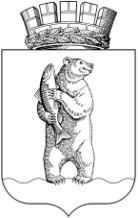 Администрациягородского округа АнадырьПОСТАНОВЛЕНИЕОт 30.05.2019	                                                                                                        № 423В соответствии с Федеральным законом от 25 января 2002 года № 8-ФЗ         «О Всероссийской переписи населения», Распоряжением Правительства Российской Федерации от 4 ноября 2017 года № 2444-р «Об организации переписи населения      в 2020 году», в целях подготовки и проведения переписи населения 2020 года на территории городского округа Анадырь, ПОСТАНОВЛЯЮ:1. Создать комиссию по подготовке и проведению Всероссийской переписи населения 2020 года на территории городского округа Анадырь.2. Утвердить Положение о комиссии по подготовке и проведению Всероссийской переписи населения 2020 года на территории городского округа Анадырь в соответствии с приложением к настоящему постановлению. 3. Настоящее постановление опубликовать в газете «Крайний Север» и разместить на официальном информационно-правовом ресурсе городского округа Анадырь – WWW.NOVOMARIINSK.RU.4. Контроль за исполнением настоящего постановления возложить на заместителя Главы Администрации городского округа Анадырь - начальника Управления финансов, экономики и имущественных отношений Администрации городского округа Анадырь Тюнягину Ю.И.И.о. Главы  Администрации                                                                        Л.А. НиколаевПОЛОЖЕНИЕ о Комиссии по подготовке и проведению Всероссийской переписи населения 2020 года на территории городского округа Анадырь1. Комиссия по подготовке и проведению Всероссийской переписи населения 2020 года на территории городского округа Анадырь (далее – Комиссия) создается в целях осуществления взаимодействия между территориальными органами федеральных органов исполнительной власти, органами исполнительной власти Чукотского автономного округа, Администрацией городского округа Анадырь и организациями Чукотского автономного округа при подготовке и проведении Всероссийской переписи населения 2020 года на территории городского округа Анадырь (далее – Перепись).2. Комиссия в своей деятельности руководствуется Конституцией Российской Федерации, Федеральным законом от 25 января 2002 года № 8-ФЗ «О Всероссийской переписи населения», другими  федеральными законами, указами и распоряжениями Президента Российской Федерации, законами Чукотского автономного округа, постановлениями и распоряжениями Правительства Чукотского автономного округа, нормативными правовыми актами Администрации городского округа Анадырь, а также настоящим Положением. 3. Основными задачами Комиссии являются:1) содействие территориальным органам федеральных органов исполнительной власти  и органам исполнительной власти Чукотского автономного округа по подготовке и проведению Переписи; 2) оперативное решение вопросов, связанных с подготовкой и проведением Переписи.4. Комиссия для осуществления возложенных на нее задач:1) рассматривает вопросы взаимодействия с органами исполнительной власти, ответственными за проведение Переписи в ходе подготовки, проведения Переписи, обработки ее материалов и оказывает им необходимое содействие;2) разрабатывает предложения по привлечению граждан, проживающих на территории городского округа Анадырь, организаций различных организационно-правовых форм к работе по подготовке и проведению Переписи;3) рассматривает предложения по обеспечению безопасности лиц, осуществляющих сбор сведений о населении, сохранности переписных листов и иных документов Всероссийской переписи населения 2020 года, а также предложения о поощрении физических и юридических лиц, принимавших активное участие в подготовке и проведении Переписи. 5. Комиссия имеет право:1) заслушивать на своих заседаниях информацию представителей территориальных органов федеральных органов исполнительной власти, органов исполнительной власти и Администрации городского округа Анадырь о ходе подготовки и проведения Переписи;2) запрашивать в установленном порядке у территориальных органов федеральных  органов исполнительной власти, органов исполнительной власти Чукотского автономного округа, Администрации городского округа Анадырь и организаций Чукотского автономного округа, проводящих Перепись на территории городского округа Анадырь необходимые материалы по вопросам подготовки и проведения Переписи;3) приглашать на заседания Комиссии представителей, руководителей предприятий и организаций не зависимо от организационно-правовой формы, представителей общественных объединений, средств массовой информации               и специалистов по вопросу о ходе подготовки и проведения Переписи. 4) создавать временные рабочие группы для проработки предложений              по вопросам, связанным с решением возложенных на Комиссию задач.6. Комиссия формируется на представительной основе. Состав Комиссии утверждается Распоряжением Администрации городского округа Анадырь.Комиссия состоит из председателя Комиссии, заместителя председателя, членов Комиссии и секретаря.7. Председатель Комиссии руководит деятельностью Комиссии, определяет порядок рассмотрения вопросов, утверждает планы работы Комиссии, предусматривает мероприятия, подлежащие реализации Комиссией в конкретный период времени, с указанием исполнителей, вносит предложения об уточнении и обновлении состава Комиссии, ведет заседания комиссии.8. Заседания Комиссии проводятся по мере необходимости, но не реже одного раза в квартал. На своих заседаниях Комиссия заслушивает отчеты лиц, ответственных за выполнение мероприятий, указанных в плане работы Комиссии.9. Решения Комиссии принимаются простым большинством голосов присутствующих на заседании членов Комиссии путем открытого голосования. При этом на заседании Комиссии должно присутствовать не менее половины ее членов. В случае равенства голосов, решающим является голос председателя Комиссии.10. Решения Комиссии оформляются протоколами заседания, которые подписываются председателем Комиссии или его заместителем, председательствующим на заседании.11. Организационно-техническое обеспечение работы Комиссии осуществляется Администрацией городского округа Анадырь Чукотского автономного округа.О комиссии по подготовке и проведению Всероссийской переписи населения 2020 года на территории городского округа Анадырь УТВЕРЖДЁНОПостановлением Администрации городского округа Анадырь                                 от 30.05.2019 № 423